   MUNICIPAL DE ARARAQUARA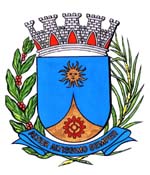   2836/15.:  EDIO LOPES:DEFERIDAAraraquara, _________________                    _________________Indico ao  Prefeito, a  de    o departamento competente, no  de acionar o proprietário para proceder com urgência a REFAZER OS ALFALTO,  localizado na Rua João Peroni, no bairro do Pedregal, desta cidade.Convém informar que a na Rua José da Silva Faria esquina com a Rua João Peroni, o canteiro central, conforme foto em anexo, encontra-se com o mato alto invadindo a calçada e o asfalto encontra-se em má condição de uso, os moradores já fizeram diversas reclamações, mas até o momento nenhuma providência foi tomada.Araraquara, 18 de Dezembro de 2015.EDIO LOPESVereador